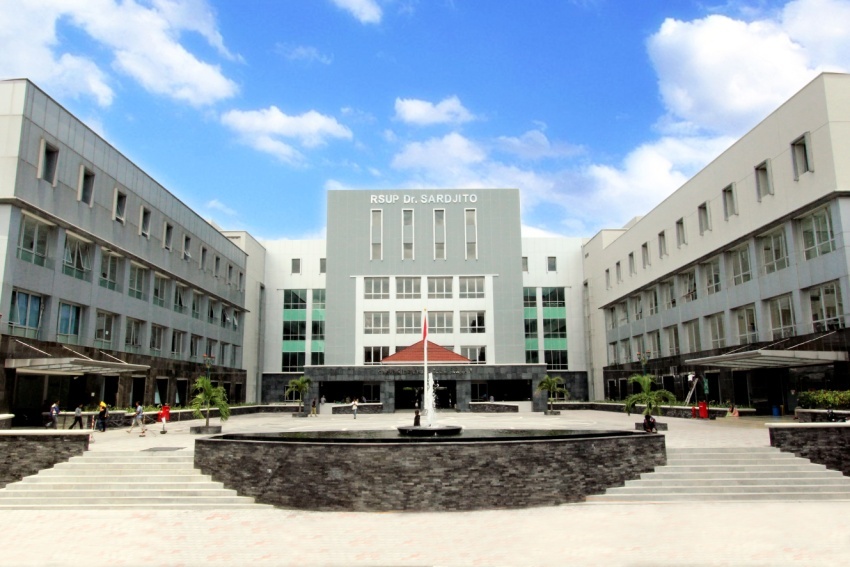 RSUP DR. SARDJITOYOGYAKARTAJl. Kesehatan 1 Sekip Yogyakarta, Telp: (0274) 587333, Faks: (0274) 565639Web site: www.sardjitohospital.co.id2018PANDUAN PENYUSUNAN RENCANA KINERJA TAHUNAN (RKT)PENGERTIANPerencanaan adalah suatu proses untuk menentukan tindakan masa depan yang tepat, melalui urutan pilihan, dengan memperhitungkan sumber daya yang tersedia.Rencana Kinerja Tahunan disingkat RKT adalah dokumen yang memuat rencana capaian kinerja tahunan untuk seluruh indikator kinerja yang ada pada tingkat sasaran dan kegiatan.Sasaran strategis adalah hasil yang akan dicapai secara nyata oleh Satuan Kerja dalam rumusan yang lebih spesifik, terukur, dalam kurun waktu tertentu.Kinerja adalah unjuk kerja dan prestasi kerja atau hasil kerja yang diwujudkan dalam melakukan suatu kegiatan atau program atau mencapai tujuan dan sasaran tertentu.Program adalah penjabaran kebijakan Satuan Kerja dalam bentuk upaya yang berisi satu atau beberapa kegiatan dengan menggunakan sumber daya yang disediakan untuk mencapai hasil yang terukur.Kegiatan adalah bagian dari program yang dilaksanakan oleh satu atau beberapa sub  bagian satuan kerja sebagai bagian dari pencapaian sasaran terukur pada suatu program dan terdiri dari sekumpulan tindakan pengerahan sumber daya baik yang berupa personel (SDM), barang modal termasuk peralatan dan teknologi, dana atau kombinasi dari beberapa atau kesemua jenis sumber daya tersebut sebagai masukan (input) untuk menghasilkan keluaran (output) dalam bentuk barang/jasa.Keluaran (output) adalah barang/jasa yang dihasilkan oleh kegiatan yang dilaksanakan untuk mendukung pencapaian sasaran dan tujuan program.Indikator kinerja adalah ukuran kuantitatif dan kualitatif yang menggambarkan tingkat pencapaian suatu kegiatan dan sasaran yang telah ditetapkan.Dasar hukum penyusunan RKT ini didasarkan pada Keputusan Direktur Jenderal Bina Upaya Kesehatan No. HK.02.04/I/1568/12 Tentang Petunjuk Teknis Penyusunan Penetapan Kinerja dan Laporan Akuntabilitas Kinerja Unit Pelaksana Teknis di Lingkungan Direktorat Jenderal Bina Upaya Kesehatan.MANFAAT RKT RSRKT merupakan perencanaan stratejik “jangka pendek” yang digunakan untuk mengantisipasi setiap perkembangan selama satu tahun dengan mengacu kepada Rencana Strategis Bisnis (RSB).RKT sebagai  dokumen operasional merupakan perpaduan (matching) antara sumber daya yang dimiliki dengan lingkungan yang dinamis (selalu berubah) : pasar, pelanggan, dan harapan para pemangku kepentingan.RKT RS sebagai  dokumen operasional stratejik memuat formulasi perencanaan kegiatan dan pembiayaannya, formulasi, implementasi perencanaan dan evaluasi serta proyeksi pengembangan fungsi-fungsi strategis yang memungkinkan sebuah organisasi (RS) mencapai tujuan-tujuan yang telah ditetapkan dalam Rencana Strategis Bisnis (RSB).STRUKTUR ISI DOKUMEN RKT DAN TEKNIS PENYUSUNANNYAHalaman JudulHalaman PengesahanKata PengantarDaftar IsiBAB I. PendahuluanGambaran UmumVisi, Misi, BAB II. Kondisi Sumber Daya dan KinerjaKetenagaanSarana PrasaranaPembiayaanKinerja (Performance)Realisasi Kinerja Pelayanan Realisasi Indikator KinerjaBAB III. Kendala dan Masalah Pelaksanaan KegiatanKendala dan MasalahFaktor PenyebabUpaya SolusiBAB IV. Rencana Kinerja Tahunan Tahun 2019Program dan KegiatanIndikator Kinerja UnitUsulan Investasi Satuan Kerja Kegiatan Rutin (Operasional)Kebutuhan OperasionalKebutuhan Alat Non Medis (penunjang sarana pelayanan)Kebutuhan PemeliharaanKegiatan Pengembangan (Investasi)Kebutuhan Alat Medis Kebutuhan Alat Non Medis (non sarana dan prasarana pelayanan)Kebutuhan Perangkat Pengolah DataUsulan SDMKebutuhan SDMPengembangan SDMBAB V.  PenutupLampiranRencana Kinerja TahunanTahun anggaran 2019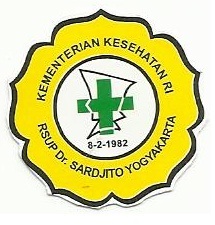 Nama Satuan KerjaRSUP Dr SardjitoYogyakartaHalaman PengesahanRencana Kinerja TahunanTahun anggaran 2019(Nama Satuan Kerja)        Menyetujui,                                                                 Daftar IsiHalaman JudulHalaman PengesahanKata PengantarDaftar IsiBAB I. PendahuluanGambaran UmumVisi, MisiBAB II. Kondisi Sumber Daya dan KinerjaKetenagaanSarana PrasaranaPembiayaanKinerja (Performance)Realisasi Kinerja PelayananRealisasi Indikator KinerjaBAB III. Kendala dan Masalah Pelaksanaan KegiatanKendala dan MasalahFaktor PenyebabUpaya SolusiBAB IV. Rencana Kinerja Tahunan Tahun 2019Program dan KegiatanIndikator Kinerja UnitUsulan Investasi Satuan Kerja Kegiatan Rutin (Operasional)Kegiatan Pengembangan (Investasi)Usulan SDMKebutuhan SDMPengembangan SDMBAB V.  PenutupLampiranBAB I. PENDAHULUANGambaran UmumLatar belakang mengapa RKT Satuan Kerja harus disusun/dibuat.Jabaran singkat Tugas Pokok & Fungsi (TUPOKSI) Satuan Kerja yang bersangkutan.Beberapa hal yang dianggap khusus/spesifik dari satuan kerja yang perlu diketahui oleh pimpinan manajemen RS; (disusun secara ringkas dan jelas).Visi, misiBAB II. KONDISI SUMBER DAYA DAN KINERJAKetenagaanNarasi kondisi ketenagaan di satuan kerja sampai dengan tahun berjalan dengan menjelaskan jumlah, jenis, kompetensi dan kualifikasi sesuai dengan ABK – WISNData ketenagaan ditampilkan dalam bentuk tabulasi berisi nama, NIP, tanggal lahir, pendidikan terakhir dan status kepegawaian / jabatan.Sarana PrasaranaNarasi kondisi sarana prasarana di satuan kerja sampai dengan tahun berjalan dengan menampilkan data dalam bentuk tabulasi berisi nama barang, merk, no. inventaris, tahun, jumlah dan keterangan (kondisi barang). Lampiran 2.1PembiayaanNarasi kondisi pembiayaan di satuan kerja sampai dengan tahun berjalan. Pembiayaan untuk kegiatan operasional maupun pendapatan sebagai satker revenue.KinerjaRealisasi Kinerja PelayananUntuk Satuan kerja yang melakukan pelayanan.Contoh: Jumlah pasien rawat inap, jumlah kunjungan pasien rawat jalan, jumlah kunjungan pasien radioterapi, dll.Realisasi Indikator Kinerja (IKI, IKT, RSB, IKU Satker, dll)Menampilkan hasil capaian kinerja satuan kerja sesuai dengan jenis produk / kelompok layanan / indikator kegiatan dalam bentuk tabulasi dilengkapi dengan target / rencana kegiatan yang yang ditetapkan tahun sebelumnya (RKT Satker 2018). Lampiran 2.2 dan Lampiran 2.3Memberi analisa untuk setiap indikator kinerja satuan kerja yang sudah ditetapkan oleh satuan kerja baik yang tercapai maupun yang belum tercapai. BAB III. KENDALA DAN MASALAH PELAKSANAAN KEGIATANKendala dan MasalahBerisi tentang kendala dan masalah dalam melaksanakan tugas pokok dan fungsi satuan kerja selama tahun berjalan.Faktor PenyebabBerisi tentang kemungkinan faktor penyebab atas kendala dan masalah dalam melaksanakan tugas pokok dan fungsi satuan kerja selama tahun berjalan.Upaya SolusiBerisi tentang upaya – upaya perbaikan yang dilakukan satuan kerja terhadap kendala dan masalah selama tahun berjalan.BAB IV. RENCANA KINERJA TAHUNAN TAHUN 2019Program dan KegiatanBerisi tentang program dan kegiatan satuan kerja yang akan dilaksanakan pada tahun 2019 dengan berpedoman pada dokumen Rencana Strategis Bisnis (RSB) RSUP Dr. Sardjito (2015 – 2019). Lampiran 4.1Indikator Kinerja UnitBerisi tentang indikator kinerja unit satuan kerja sebagai rincian dari program dan kegiatan yang telah dicanangkan pada point. A. Lampiran 4.2Usulan Investasi Satuan Kerja Kegiatan Rutin (Operasional)Kebutuhan Operasional. Lampiran 4.3Narasi kebutuhan operasional / rutin satuan kerjaKebutuhan Alat Non Medis (Penunjang sarana pelayanan). Lampiran 4.3	Berisi daftar usulan alat non medis penunjang sarana pelayanan.Kebutuhan Pemeliharaan (Peralatan, bangunan, prasarana penunjang, barang/ inventaris).Kegiatan Pengembangan (Investasi)Kebutuhan Alat Medis. Lampiran 4.4Kebutuhan Alat Non Medis (Non Sarana dan Prasarana Pelayanan). Lampiran 4.4Berisi daftar usulan alat non medis non sarana dan prasarana pelayanan.	Kebutuhan Perangkat Pengolah Data. Lampiran 4.4Catatan Khusus Kebutuhan Alat Medis / Alat Non Medis / Perangkat Pengolah Data :Narasi kebutuhan Alat Medis / Alat Non Medis / Perangkat Pengolah Data satuan kerja, mengisi alas an dibutuhkannya Alat Medis / Alat Non Medis / Perangkat Pengolah Data pada kolom justifikasi kebutuhan sesuai dengan format usulanUsulan SDMKebutuhan SDM. Lampiran 4.5 dan Lampiran 4.6Narasi kebutuhan SDM terkait usulan penambahan / rotasi SDMPengembangan SDM. Lampiran 4.7 dan Lampiran 4.8Narasi pengembangan SDM terkait peningkatan kemampuan dan keterampilan SDM Satuan Kerja baik melalui pendidikan formal, pelatihan, kegiatan ilmiah, diklat, dll.BAB V. PENUTUPBerisi kesimpulan dari dokumen RKT Satuan Kerja tahun 2019.LAMPIRANLampiran 2.1Data Inventarisasi Sarana Prasarana tahun 2018Lampiran 2.2Realisasi Indikator Kinerja Unit<Satuan Kerja>*catatan : Berpedoman pada dokumen Rencana Strategis Bisnis (RSB) RSUP Dr. Sardjito Yogyakarta tahun 2015 - 2019Lampiran 2.3Nilai Capaian dan Total Skor IKU<Satuan Kerja> Tahun 2017*catatan : Berpedoman pada dokumen Rencana Strategis Bisnis (RSB) RSUP Dr. Sardjito Yogyakarta tahun 2015 - 2019Nilai Capaian dan Total Skor IKU<Satuan Kerja> SM I Tahun 2018*catatan : Berpedoman pada dokumen Rencana Strategis Bisnis (RSB) RSUP Dr. Sardjito Yogyakarta tahun 2015 - 2019Lampiran 4.1Sasaran Strategis, Indikator Kinerja Unit, Target, Program dan Kegiatan<Satuan Kerja> Tahun 2019Lampiran 4.2Indikator Kinerja Unit<Satuan Kerja> Tahun 2019*catatan : Berpedoman pada dokumen Rencana Strategis Bisnis (RSB) RSUP Dr. Sardjito Yogyakarta tahun 2015 – 2019Lampiran 4.3Rencana Kebutuhan Rutin (Operasional/Alat Non Medis Penunjang Sarana Pelayanan)<Satuan Kerja> Tahun 2019Lampiran 4.4Rencana Kebutuhan Investasi Alat Medis<Satuan Kerja> Tahun 2019Note : Khusus untuk KSM, mencantumkan lokasi penempatan barang dan melakukan koordinasi dengan satuan kerja dimana alat tersebut akan ditempatkan.Rencana Kebutuhan Investasi Alat Non Medis (Non Sarana dan Prasarana Pelayanan)<Satuan Kerja> Tahun 2019Contoh : Meja, Kursi, Almari, AC, dllRencana Kebutuhan Investasi Perangkat Pengolah Data<Satuan Kerja> Tahun 2019Contoh : Komputer, Printer, Scanner, dllLampiran 4.5Data Kondisi dan Analisa Kebutuhan Ketenagaan (SDM)<Satuan Kerja> Tahun 2019Lampiran 4.6Data Kondisi dan Kompetensi Ketenagaan (SDM)<Satuan Kerja> Tahun 2019Lampiran 4.7Daftar Usulan Pengembangan SDM melalui Pendidikan Formal<Satuan Kerja> Tahun 2019Lampiran 4.8Daftar Usulan Pengembangan SDM melalui Pendidikan Pelatihan, Diklat, dll<Satuan Kerja> Tahun 2019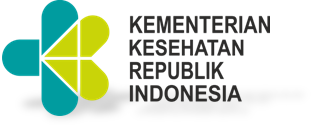 KEMENTERIAN KESEHATAN RIRUMAH SAKIT UMUM PUSAT DR SARDJITOYOGYAKARTADirektur ……………..…………………………………….NIP. ……………………………Kepala Satuan Kerja…………………………………NIP. ……………………………..NoNama BarangMerkNo. InventarisTahunJmlKetNo.Sasaran StrategisIndikator Kinerja UnitTargetCapaianTahun 2017Capaian SM I 2018Penjelasan / KeteranganNoSasaran StrategisNama IndikatorFrekuensiBobotTargetCapaian (Realisasi)Haper(7/6)Total Skor (8*5)*10(1)(2)(3)(4)(5)(6)(7)(8)(9)1NoSasaran StrategisNama IndikatorFrekuensiBobotTargetCapaian (Realisasi)Haper(7/6)Total Skor (8*5)*10(1)(2)(3)(4)(5)(6)(7)(8)(9)1NoSasaran StrategisIndikator Kinerja UnitTargetProgramTujuanKegiatanNoSasaran StrategisNama IndikatorFrekuensiBobotTargetCapaian (Realisasi)Haper(7/6)Total Skor (8*5)*10(1)(2)(3)(4)(5)(6)(7)(8)(9)1NoNama Alat/Barang/CetakanSatuanJumlahHarga SatuanTotal Anggaran1.2.DstNoNama AlatSpesifikasi AlatJumlahJumlahJumlahJumlahJumlahJumlah dimintaPerkiraan HargaPerkiraan HargaSkala PrioritasJustifikasi KebutuhanLokasi Penempatan *)NoNama AlatSpesifikasi AlatKebu-tuhanTersediaTersediaTersediaKeku-ranganJumlah dimintaPerkiraan HargaPerkiraan HargaSkala PrioritasJustifikasi KebutuhanLokasi Penempatan *)NoNama AlatSpesifikasi AlatKebu-tuhanBaikRRRBKeku-ranganJumlah dimintaSatuanJumlahSkala PrioritasJustifikasi KebutuhanLokasi Penempatan *)*Khusus KSM*DstNoNama Alat/BarangSpesifikasi AlatJumlahJumlahJumlahJumlahJumlahJumlah dimintaPerkiraan HargaPerkiraan HargaSkala PrioritasJustifikasi KebutuhanNoNama Alat/BarangSpesifikasi AlatKebu-tuhanTersediaTersediaTersediaKeku-ranganJumlah dimintaPerkiraan HargaPerkiraan HargaSkala PrioritasJustifikasi KebutuhanNoNama Alat/BarangSpesifikasi AlatKebu-tuhanBaikRRRBKeku-ranganJumlah dimintaSatuanJumlahSkala PrioritasJustifikasi KebutuhanDstNoNama Alat/BarangSpesifikasi AlatJumlahJumlahJumlahJumlahJumlahJumlah dimintaPerkiraan HargaPerkiraan HargaSkala PrioritasJustifikasi KebutuhanNoNama Alat/BarangSpesifikasi AlatKebu-tuhanTersediaTersediaTersediaKeku-ranganJumlah dimintaPerkiraan HargaPerkiraan HargaSkala PrioritasJustifikasi KebutuhanNoNama Alat/BarangSpesifikasi AlatKebu-tuhanBaikRRRBKeku-ranganJumlah dimintaSatuanJumlahSkala PrioritasJustifikasi KebutuhanDstJenis TenagaJumlahJumlahJumlahStatus KepegawaianStatus KepegawaianStatus KepegawaianKetJenis TenagaKebutuhanAdaKurangCPNS / PNSPerikatan / Non PNSHonor InstKetJumlahPendidikanKompetensi StandarJabatanJumlahKesenjangan KompetensiKeteranganNoNama/NIP/Status KepegawaianJenjang AkademikTempat StudiSedang Pendidikan / tidakAsal Bantuan StudiTahun BantuandstNoNamaJenis / Nama kegiatan ilmiahLama Jam kegiatan ilmiahRencana TanggalTempatSumber Dana(Rp)dst